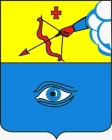 ПОСТАНОВЛЕНИЕ_08.02.2021__                                                                                           № __21/2__ г. ГлазовО внесении изменений в состав Комиссии по подготовке  и проведению Всероссийской переписи населения 2020 года на территории муниципального образования "Город Глазова», утвержденный постановлением Администрации города Глазова от 19.04.2019 № 18/4В связи с кадровыми изменениями, руководствуясь Уставом муниципального образования «Город Глазов»,ПОСТАНОВЛЯЮ:Внести в состав Комиссии по подготовке и проведению Всероссийской переписи населения 2020 года на территории муниципального образования "Город Глазова», утвержденный постановлением Администрации города Глазова от 19.04.2019 № 18/4 изменения, изложив его в новой редакции согласно приложению к настоящему постановлению.Настоящее постановление вступает в силу с момента подписания и подлежит официальному опубликованию.Контроль за исполнением настоящего постановления возложить на руководителя Аппарата Администрации города Глазова.Приложениек постановлению Администрации города Глазоваот 08.02.2021  №_21/2_СОСТАВКомиссии по подготовке и проведению Всероссийской переписи населения 2020 года на территории муниципального образования "Город Глазова»Начальник управления экономики, развития города, промышленности, потребительского рынка и предпринимательства Администрации города Глазова						К.Ю. МалюковаАдминистрация муниципального образования «Город Глазов» (Администрация города Глазова) «Глазкар» муниципал кылдытэтлэн Администрациез(Глазкарлэн Администрациез)Глава города ГлазоваС.Н. КоноваловКоновалов Сергей Николаевич- Глава города Глазова, председатель Комиссии;Масленникова Ксения Александровна- руководитель Аппарата Администрации города Глазова, заместитель председателя Комиссии;Малюкова Ксенья Юрьевна- начальник управления экономики, развития города, промышленности, потребительского рынка и предпринимательства Администрации города Глазова, секретарь Комиссии;Члены Комиссии:Андреева Ольга Геннадиевна- заместитель начальника управления организационной и кадровой работы Администрации города Глазова;Бородин Александр Валерьевич- начальник Межрайонной инспекции ФНС России №2 по Удмуртской Республике (по согласованию);Блинов Сергей Константинович- заместитель Главы Администрации города Глазова по вопросам строительства, архитектуры и жилищно-коммунального хозяйства;Волкова Светлана Алексеевна - директор Многофункционального центра города Глазова филиала «Глазовский» автономного учреждения «Многофункциональный центр Удмуртской Республики» (по согласованию);Леконцева Татьяна Николаевна- уполномоченный по переписи населения по городу Глазову (по согласованию);Матвеева Ольга Вячеславовна- начальник управления имущественных отношений, наделенного правами юридического лица, Администрации города Глазова;Наговицына Галина Алексеевна- ведущий специалист - эксперт Подразделения отдела по сбору и обработке статинформации Удмуртстата в городе Глазове (по согласованию);Никулин Игорь Витальевич- начальник филиала КУ УР «Республиканский центр занятости населения» «Центр занятости населения города Глазова и Глазовского района» (по согласованию);Резенков Андрей Анатольевич- начальник межмуниципального отдела по Глазовскому, Юкаменскому и Ярскому районам Управления Росреестра по Удмуртской Республике (по согласованию);Скрябина Елена Владимировна- начальник управления общественных связей Администрации города Глазова;Суслопаров Александр Андреевич- начальник управления архитектуры и градостроительства Администрации города Глазова;Точенкова Анастасия Владимировна- начальник управления учета и отчетности – главный бухгалтер Администрации города Глазова;Трефилова Надежда Александровна- начальник управления организационной и кадровой работы Администрации города Глазова;Хайруллина Людмила Михайловна - заместитель Главы Администрации города Глазова по финансам, бюджетному планированию и учету;Шейко Евгений Юрьевич- начальник управления жилищно-коммунального хозяйства, наделенного правами юридического лица, Администрации города Глазова.